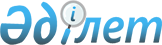 О внесении изменений в решение маслихата района Сауран от 10 августа 2021 года № 26 "О районном бюджете на 2021-2023 годы"Решение Сауранского районного маслихата Туркестанской области от 12 октября 2021 года № 52. Зарегистрировано в Министерстве юстиции Республики Казахстан 20 октября 2021 года № 24823
      Маслихат района Сауран РЕШИЛ:
      1. Внести в решение маслихата района Сауран "О районном бюджете на 2021-2023 годы" от 10 августа 2021 года № 26 (зарегистрировано в Реестре государственной регистрации нормативных правовых актов под № 24026) следующие изменения:
      пункт 1 изложить в новой редакции:
      "1. Утвердить районный бюджет Сауранского района на 2021-2023 годы согласно приложениям 1, 2 и 3 соответственно, в том числе на 2021 год в следующих объемах:
      1) доходы – 1 278 956 тысяч тенге:
      налоговые поступления – 317 556 тысяч тенге;
      неналоговые поступления – 858 тысяч тенге;
      поступления от продажи основного капитала – 15 229 тысяч тенге;
      поступления трансфертов – 945 313 тысяч тенге;
      2) затраты – 1 278 956 тысяч тенге;
      3) чистое бюджетное кредитование – 0:
      бюджетные кредиты – 0;
      погашение бюджетных кредитов – 0;
      4) сальдо по операциям с финансовыми активами – 0:
      приобретение финансовых активов – 0;
      поступления от продажи финансовых активов государства – 0;
      5) дефицит (профицит) бюджета – 0;
      6) финансирование дефицита (использование профицита) бюджета – 0:
      поступление займов – 0;
      погашение займов – 0;
      используемые остатки бюджетных средств – 0.".
      Пункт 2 изложить в новой редакции:
      "2. Установить на 2021 год норматив распределения общей суммы поступлений индивидуального подоходного налога и социального налога:
      по корпоративному подоходному налогу с юридических лиц, за исключением поступлений от субъектов крупного предпринимательства и организаций нефтяного сектора:
      в районный бюджет – 50,0 процентов;
      в областной бюджет – 50,0 процентов;
      по индивидуальному подоходному налогу с доходов, облагаемых у источника выплаты:
      в районный бюджет – 18,9 процентов;
      в областной бюджет – 81,1 процентов;
      по индивидуальному подоходному налогу с доходов иностранных граждан, не облагаемых у источника выплаты:
      в областной бюджет – 100,0 процентов;
      по социальному налогу:
      в районный бюджет – 100,0 процентов;".
      Приложение 1 указанного решения изложить в новой редакции согласно приложению к настоящему решению.
      2. Настоящее решение вводится в действие с 1 января 2021 года. Районный бюджет на 2021 год
					© 2012. РГП на ПХВ «Институт законодательства и правовой информации Республики Казахстан» Министерства юстиции Республики Казахстан
				
      Секретарь маслихата

М. Кунпеисов
Приложение к решению
маслихата района Сауран
от 12 октября 2021 года № 52Приложение к решению
маслихата района Сауран
от 10 августа 2021 года № 26
Категория Наименование
Категория Наименование
Категория Наименование
Категория Наименование
Категория Наименование
Сумма, тысяч тенге
Класс
Класс
Класс
Класс
Сумма, тысяч тенге
Подкласс
Подкласс
Подкласс
Сумма, тысяч тенге
1
1
1
1
2
3
1. Доходы
1 278 956
Поступления
333 643
1
Налоговые поступления
317 556
01
Подоходный налог
57 948
1
Корпоративный подоходный налог
15 475
2
Индивидуальный подоходный налог
42 473
03
Социальный налог
222 058
1
Социальный налог
222 058
04
Hалоги на собственность
22 793
1
Hалоги на имущество
22 793
05
Внутренние налоги на товары, работы и услуги
10 717
2
Акцизы
1 700
3
Поступления за использование природных и других ресурсов
3 797
4
Сборы за ведение предпринимательской и профессиональной деятельности
5 220
08
Обязательные платежи, взимаемые за совершение юридически значимых действий и (или) выдачу документов уполномоченными на то государственными органами или должностными лицами
4 040
1
Государственная пошлина
4 040
2
Неналоговые поступления
858
06
Прочие неналоговые поступления
858
1
Прочие неналоговые поступления
858
3
Поступления от продажи основного капитала
15 229
03
Продажа земли и нематериальных активов
15 229
1
Продажа земли
15 229
4
Поступления трансфертов 
945 313
02
Трансферты из вышестоящих органов государственного управления
945 313
2
Трансферты из областного бюджета
945 313
Функциональная группа
Функциональная группа
Функциональная группа
Функциональная группа
Функциональная группа
Сумма, тысяч тенге
Функциональная подгруппа
Функциональная подгруппа
Функциональная подгруппа
Функциональная подгруппа
Сумма, тысяч тенге
Администратор бюджетных программ
Администратор бюджетных программ
Администратор бюджетных программ
Сумма, тысяч тенге
Программа
Программа
Сумма, тысяч тенге
Наименование
Сумма, тысяч тенге
2. Затраты
1 278 956
01
Государственные услуги общего характера
435 656
1
Представительные, исполнительные и другие органы, выполняющие общие функции государственного управления
404 288
112
Аппарат маслихата района (города областного значения)
23 058
001
Услуги по обеспечению деятельности маслихата района (города областного значения)
20 836
003
Капитальные расходы государственного органа
2 222
122
Аппарат акима района (города областного значения)
381 230
001
Услуги по обеспечению деятельности акима района (города областного значения)
101 915
003
Капитальные расходы государственного органа
22 449
113
Целевые текущие трансферты нижестоящим бюджетам
256 866
2
Финансовая деятельность
5 074
805
Отдел государственных закупок района (города областного значения)
5 074
001
Услуги по реализации государственной политики в области государственных закупок на местном уровне
4 624
003
Капитальные расходы государственного органа
450
9
Прочие государственные услуги общего характера
26 294
459
Отдел экономики и финансов района (города областного значения)
16 784
001
Услуги по реализации государственной политики в области формирования и развития экономической политики, государственного планирования, исполнения бюджета и управления коммунальной собственностью района (города областного значения)
16 084
015
Капитальные расходы государственного органа
700
482
Отдел предпринимательства и туризма района (города областного значения)
9 510
001
Услуги по реализации государственной политики на местном уровне в области развития предпринимательства и туризма
9 060
003
Капитальные расходы государственного органа
450
06
Социальная помощь и социальное обеспечение
605 450
1
Социальное обеспечение
146 036
451
Отдел занятости и социальных программ района (города областного значения)
146 036
005
Государственная адресная социальная помощь
146 036
2
Социальная помощь
418 321
451
Отдел занятости и социальных программ района (города областного значения)
418 321
002
Программа занятости
305 419
004
Оказание социальной помощи на приобретение топлива специалистам здравоохранения, образования, социального обеспечения, культуры, спорта и ветеринарии в сельской местности в соответствии с законодательством Республики Казахстан
16 180
007
Социальная помощь отдельным категориям нуждающихся граждан по решениям местных представительных органов
23 173
010
Материальное обеспечение детей-инвалидов, воспитывающихся и обучающихся на дому
1 637
017
Обеспечение нуждающихся инвалидов протезно-ортопедическими, сурдотехническими и тифлотехническими средствами, специальными средствами передвижения, обязательными гигиеническими средствами, а также предоставление услуг санаторно-курортного лечения, специалиста жестового языка, индивидуальных помощников в соответствии с индивидуальной программой реабилитации инвалида
41 440
023
Обеспечение деятельности центров занятости населения
30 472
9
Прочие услуги в области социальной помощи и социального обеспечения
41 093
451
Отдел занятости и социальных программ района (города областного значения)
41 093
001
Услуги по реализации государственной политики на местном уровне в области обеспечения занятости и реализации социальных программ для населения
18 468
021
Капитальные расходы государственного органа
450
113
Целевые текущие трансферты нижестоящим бюджетам
22 175
07
Жилищно-коммунальное хозяйство
28 439
1
Жилищное хозяйство
15 391
487
Отдел жилищно-коммунального хозяйства и жилищной инспекции района (города областного значения)
15 391
001
Услуги по реализации государственной политики на местном уровне в области жилищно-коммунального хозяйства и жилищного фонда
14 941
003
Капитальные расходы государственного органа
450
2
Коммунальное хозяйство
1 500
487
Отдел жилищно-коммунального хозяйства и жилищной инспекции района (города областного значения)
1 500
016
Функционирование системы водоснабжения и водоотведения
1 500
3
Благоустройство населенных пунктов
11 548
487
Отдел жилищно-коммунального хозяйства и жилищной инспекции района (города областного значения)
11 548
030
Благоустройство и озеленение населенных пунктов
11 548
08
Культура, спорт, туризм и информационное пространство
116 759
1
Деятельность в области культуры
49 266
455
Отдел культуры и развития языков района (города областного значения)
49 266
003
Поддержка культурно-досуговой работы
49 266
2
Спорт
5 907
465
Отдел физической культуры и спорта района (города областного значения)
5 907
001
Услуги по реализации государственной политики на местном уровне в сфере физической культуры и спорта
5 457
004
Капитальные расходы государственного органа
450
3
Информационное пространство
36 280
455
Отдел культуры и развития языков района (города областного значения)
36 280
006
Функционирование районных (городских) библиотек
30 641
007
Развитие государственного языка и других языков народа Казахстана
5 639
9
Прочие услуги по организации культуры, спорта, туризма и информационного пространства
25 306
455
Отдел культуры и развития языков района (города областного значения)
6 968
001
Услуги по реализации государственной политики на местном уровне в области развития языков и культуры
6 518
010
Капитальные расходы государственного органа
450
456
Отдел внутренней политики района (города областного значения)
18 338
001
Услуги по реализации государственной политики на местном уровне в области информации, укрепления государственности и формирования социального оптимизма граждан
14 323
003
Реализация мероприятий в сфере молодежной политики
3 515
006
Капитальные расходы государственного органа
500
10
Сельское, водное, лесное, рыбное хозяйство, особо охраняемые природные территории, охрана окружающей среды и животного мира, земельные отношения
28 964
1
Сельское хозяйство
10 337
462
Отдел сельского хозяйства района (города областного значения)
10 337
001
Услуги по реализации государственной политики на местном уровне в сфере сельского хозяйства
9 887
006
Капитальные расходы государственного органа
450
6
Земельные отношения
18 627
463
Отдел земельных отношений района (города областного значения)
18 627
001
Услуги по реализации государственной политики в области регулирования земельных отношений на территории района (города областного значения)
17 202
007
Капитальные расходы государственного органа
1 425
11
Промышленность, архитектурная, градостроительная и строительная деятельность
46 778
2
Архитектурная, градостроительная и строительная деятельность
46 778
467
Отдел строительства района (города областного значения)
7 636
001
Услуги по реализации государственной политики на местном уровне в области строительства
7 186
017
Капитальные расходы государственного органа
450
468
Отдел архитектуры и градостроительства района (города областного значения)
39 142
001
Услуги по реализации государственной политики в области архитектуры и градостроительства на местном уровне
8 642
003
Разработка схем градостроительного развития территории района и генеральных планов населенных пунктов
30 000
004
Капитальные расходы государственного органа
500
12
Транспорт и коммуникации
16 910
1
Автомобильный транспорт
10 000
485
Отдел пассажирского транспорта и автомобильных дорог района (города областного значения)
10 000
045
Капитальный и средний ремонт автомобильных дорог районного значения и улиц населенных пунктов
10 000
9
Прочие услуги в сфере транспорта и коммуникаций
6 910
485
Отдел пассажирского транспорта и автомобильных дорог района (города областного значения)
6 910
001
Услуги по реализации государственной политики на местном уровне в области пассажирского транспорта и автомобильных дорог
6 460
003
Капитальные расходы государственного органа
450
3. Чистое бюджетное кредитование
0
Функциональная группа
Функциональная группа
Функциональная группа
Функциональная группа
Функциональная группа
Сумма, тысяч тенге
Функциональная подгруппа
Функциональная подгруппа
Функциональная подгруппа
Функциональная подгруппа
Сумма, тысяч тенге
Администратор бюджетных программ
Администратор бюджетных программ
Администратор бюджетных программ
Сумма, тысяч тенге
Программа
Программа
Сумма, тысяч тенге
Бюджетные кредиты
Категория
Категория
Категория
Категория
Категория
Сумма, тысяч тенге
Класс
Класс
Класс
Класс
Сумма, тысяч тенге
Подкласс
Подкласс
Подкласс
Сумма, тысяч тенге
Специфика
Специфика
Сумма, тысяч тенге
Погашение бюджетных кредитов
4. Сальдо по операциям с финансовыми активами
0
Функциональная группа
Функциональная группа
Функциональная группа
Функциональная группа
Функциональная группа
Сумма, тысяч тенге
Функциональная подгруппа
Функциональная подгруппа
Функциональная подгруппа
Функциональная подгруппа
Сумма, тысяч тенге
Администратор бюджетных программ
Администратор бюджетных программ
Администратор бюджетных программ
Сумма, тысяч тенге
Программа
Программа
Сумма, тысяч тенге
Приобретение финансовых активов
Категория
Категория
Категория
Категория
Категория
Сумма, тысяч тенге
Класс
Класс
Класс
Класс
Сумма, тысяч тенге
Подкласс
Подкласс
Подкласс
Сумма, тысяч тенге
Специфика
Специфика
Сумма, тысяч тенге
Поступления от продажи финансовых активов государства
5. Дефицит (профицит) бюджета
0
6. Финансирование дефицита (использование профицита) бюджета
0
Категория
Категория
Категория
Категория
Категория
Сумма, тысяч тенге
Класс
Класс
Класс
Класс
Сумма, тысяч тенге
Подкласс
Подкласс
Подкласс
Сумма, тысяч тенге
Специфика
Специфика
Сумма, тысяч тенге
Поступления займов
Функциональная группа
Функциональная группа
Функциональная группа
Функциональная группа
Функциональная группа
Сумма, тысяч тенге
Функциональная подгруппа
Функциональная подгруппа
Функциональная подгруппа
Функциональная подгруппа
Сумма, тысяч тенге
Администратор бюджетных программ
Администратор бюджетных программ
Администратор бюджетных программ
Сумма, тысяч тенге
Программа
Программа
Сумма, тысяч тенге
Погашение займов
Категория
Категория
Категория
Категория
Категория
Сумма, тысяч тенге
Класс
Класс
Класс
Класс
Сумма, тысяч тенге
Подкласс
Подкласс
Подкласс
Сумма, тысяч тенге
Специфика
Специфика
Сумма, тысяч тенге
Используемые остатки бюджетных средств